MASK WEARING IN HEALTHCARE FACILITIES FROM 19 JULY 2021 WILL CONTINUEInfection Prevention Control IPC in healthcare settings 

NHS England has confirmed that following the PMs announcement that face coverings and social distancing will still be required in Healthcare Facilities.The safety of both our staff and our patients is of paramount importance and face coverings or face masks should be worn by patients in a practice setting. We expect that all patients who are able to do so will follow these recommendations to protect our vulnerable patients and staff.
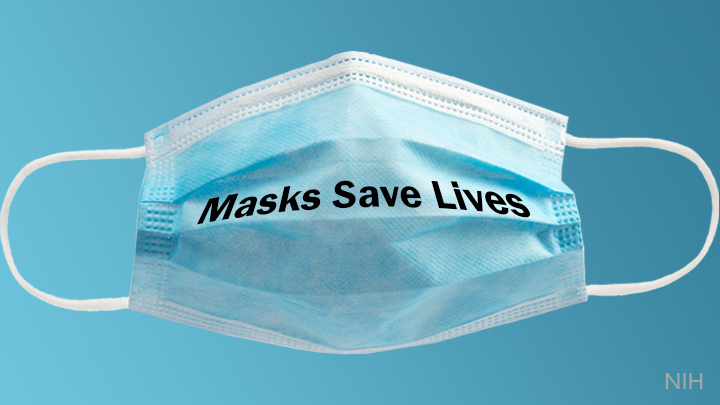 